Estado do Rio Grande do Sul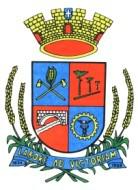 Prefeitura Municipal de Getúlio VargasAv. Firmino Girardello, 85 – Centro Fone (54) 3341-1600 E-mail: administracao@pmgv.rs.gov.br-site: www.pmgv.rs.gov.brLEI Nº 5.811 DE 16 DE ABRIL DE 2021Autoriza	o	Poder	Executivo	Municipal	a	abrir	noOrçamento Programa de 2021, um Crédito Especial novalor de R$ 3.404,16 (três mil, quatrocentos e quatroreais e dezesseis centavos), destinado às ações afetas aPortaria nº 3001/20, na Secretaria Municipal de Saúde eAssistência Social de Getúlio Vargas RS.MAURICIO SOLIGO, Prefeito Municipal de Getúlio Vargas, Estado do Rio Grande do Sul, faz saber que a Câmara Municipal de Vereadores aprovou e ele sanciona a promulga a seguinte Lei:Art. 1º Fica o Poder Executivo Municipal autorizado a abrir no Orçamento Programa de 2021, um Crédito Especial no valor de R$ 3.404,16 (três mil, quatrocentos e quatro reais e dezesseis centavos), destinados a execução das ações afetas ao que determina a Portaria M.S. nº 3001/20, na Secretaria Municipal de Saúde e Assistência Social, no âmbito do Fundo Municipal de Assistência Social, para atender a População Carcerária do Município, com a seguinte classificação funcional e econômica:SECRETARIA MUNICIPAL DE SAÚDE E ASSISTÊNCIA SOCIALFUNDO MUNICIPAL DA SAÚDESaúde 10.04.10.301. Atenção Básica10.04.10.301.0019. Programas Integrados10.04.10.301.0019.2.222-Manutenção da PORTARIA Nº. 3.001/20-SISTEMA PRISIONAL 3.3.90.32.00.00 –Material, Bem ou Serviço para Distribuição Gratuita.....R$ 3.404,16 (Recurso: 4503 – Assistência Farmacêutica)Objetivo:  A  Portaria  nº.  3.001/20  repassa  ao  Município  incentivo  financeiro  doComponente Básico da Assistência Farmacêutica no âmbito da Política Nacional de Atenção Integral à Saúde das Pessoas Privadas de Liberdade no Sistema Prisional.Art. 2º Servirá de recurso para a cobertura do Crédito Especial autorizado no artigo 1º desta Lei, a redução parcial das seguintes dotações orçamentárias:MAIOR ARRECADAÇÃO:I - Receita originária da transferência de recursos financeiros da União, por intermédio daArt. 3º Esta Lei entrará em vigor na data de sua publicação.PREFEITURA MUNICIPAL DE GETÚLIO VARGAS, 16 de abril de 2021.MAURICIO SOLIGO,Prefeito Municipal.Registre-se e Publique-se.TATIANE GIARETTA,Secretária de Administração.Esta  Lei  foi  afixada  no  Mural  da  Prefeitura,  onde  sãodivulgados	os	atos	oficiais,	por	15	dias	a	contar	deEstado do Rio Grande do Sul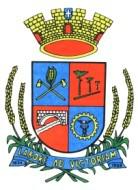 Prefeitura Municipal de Getúlio VargasAv. Firmino Girardello, 85 – Centro Fone (54) 3341-1600 E-mail: administracao@pmgv.rs.gov.br-site: www.pmgv.rs.gov.br16/04/2021TOTAL DO CRÉDITO ESPECIAL..................................................................R$ 3.404,16Portaria M.S. nº 3.001/20....................................……………...................................R$3.404,16(Recurso: 4503 – Assistência Farmacêutica)TOTAL DA REDUÇÃO ORÇAMENTÁRIA....................................................R$ 3.404,16